COMUNE DI BARUMINI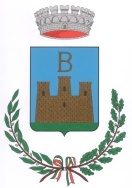 Provincia del Sud Sardegna--------------------------------------------------------------------------------------------------------Viale San Francesco 5 – c.a.p. 09021 – Barumini – tel. 070/9368024 – fax 070/9368033 – Email s.socialebarumini@tiscali.itISTANZA PER  RINNOVO/ATTIVAZIONE DI UN PIANO PERSONALIZZATO AI SENSI DELLA LEGGE 162/98 GESTIONE 2022 - (Dal 01/05/2022 al 31/12/2022)           COMUNE DI BARUMINI UFFICIO DI SERVIZIO SOCIALE □  RINNOVO 2022 (già beneficiario nel 2021)                                    □       NUOVO PIANO Il/La sottoscritto/a__________________________________ nato/a a ________________________ il _______________ residente a __________________________________ Cap._______________Via _______________________________________________ n°__ Tel. _____________________Cell. ______________________________ (recapito telefonico indispensabile).Codice Fiscale____________________________________________________________________in qualità di:□ Destinatario del piano □ Genitore □ Tutore □ Amministratore di sostegno□ Altro (specificare)______________________________________________________________CHIEDEche venga predisposto un piano personalizzato di sostegno ai sensi della Legge 162/98 a favore di: ________________________________________ nato/a a _________________________________il _______________ residente a Barumini _____________________________________ n°______Tel. _________________________ Cell. ______________________________________________Codice Fiscale____________________________________________________________________DOCUMENTI DA ALLEGARE□ Fotocopia di un documento di identità, in corso di validità, del destinatario del piano e del richiedente;□ Fotocopia della certificazione di handicap grave, ai sensi dell’art. 3, comma 3, della Legge 104/92  in corso di validità;□ Scheda Salute - Allegato B - allegata al presente modulo, che dovrà essere compilata e firmata dal Medico di Medicina Generale o dallo specialista di Ente Pubblico. Per i rinnovi la scheda sanitaria è facoltativa e va presentata solo nel caso di aggravamento, secondo i criteri riportati nell’allegato A della Deliberazione n° 9/15 del 12/02/2013.□ Modulo Informativa Privacy (ALLEGATO C);□ Attestazione ISEE – rilasciata nell’anno 2022;□ Dichiarazione sostitutiva di atto di notorietà (ALLEGATO D) relativa ai redditi fiscalmente non imponibili (provvidenze varie, indennità di accompagnamento, pensioni INAIL ecc);□ Fotocopia della documentazione attestante l’eventuale nomina di tutore o di amministratore di sostegno;AI FINI DEL RICONOSCIMENTO DEL PUNTEGGIO SPETTANTE SI ALLEGANO I SEGUENTI DOCUMENTI  (barrare le voci che interessano):□ Certificazione attestante la presenza nel nucleo familiare del destinatario del piano di altri familiari affetti da gravi patologie, (invalidità, certificazione L.104/92 art. 3. Comma 1  ecc, o altra certificazione);Il presente modulo di domanda dovrà essere debitamente compilato in ogni sua parte, sottoscritto e corredato di tutta la documentazione sopra elencata. Le suddette domande dovranno pervenire all’Ufficio Protocollo del Comune entro il 15/03/2022Acquisita la suddetta documentazione l’Ufficio comunale di Servizio Sociale provvederà alla predisposizione del piano personalizzato------------------------------DATI PER ACCREDITO  BENEFICIAccredito CONTO BENEFICIARIO Conto intestato a _________________________________________________IBAN __________________________________________________________RIMESSA DIRETTA  ( PRESSO SPORTELLO BANCO DI SARDEGNA)DELEGA PER LA RISCOSSIONE Nome : _______________________ Cognome _______________________________________Codice fiscale ___________________________________________________________________Lì___________ __/__/____                                                                          Firma del richiedente                                                                                                          __________________________